EquilibriumIf a rigid body is in equilibrium:1.2. ExampleAB is a uniform rod of length 5m and weight 20N. AB is resting in a horizontal position on supports at C and D. Find the magnitude of the reactions at C and D.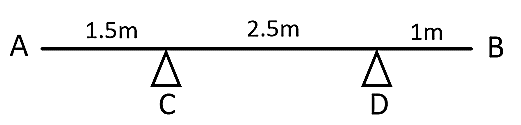 ExampleA uniform beam AB, of length 2m and mass 4kg, has a mass of 3kg attached to one end and a mass of 1kg attached at the other end. Find the position of the support C, if the beam rests in a horizontal position.Remember to include all forces on your force diagram.There are two ways to solve this problem:1) Take moments about C2) Resolve forces to find the reaction at C, then take moments about one endTest Your Understanding (Textbook)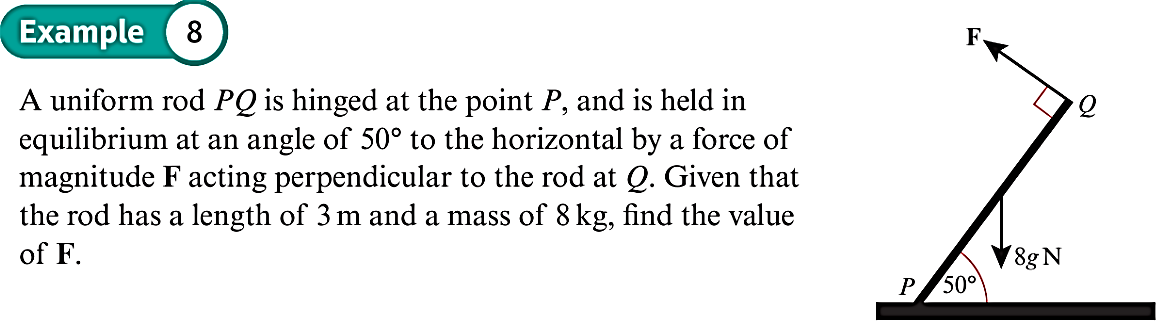 Test Your Understanding (EdExcel M1 May 2013 (R) Q8)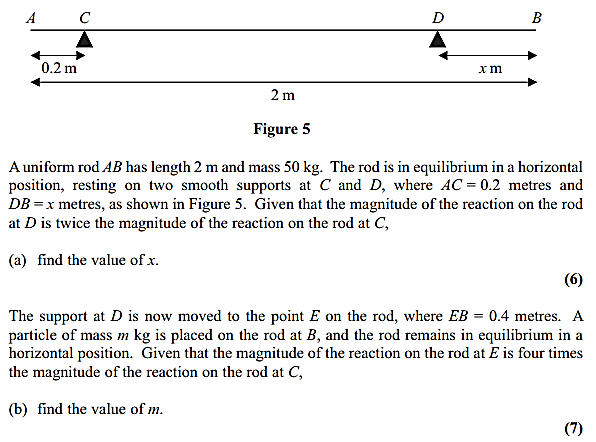 